2022 CONCURRENT ENROLLMENT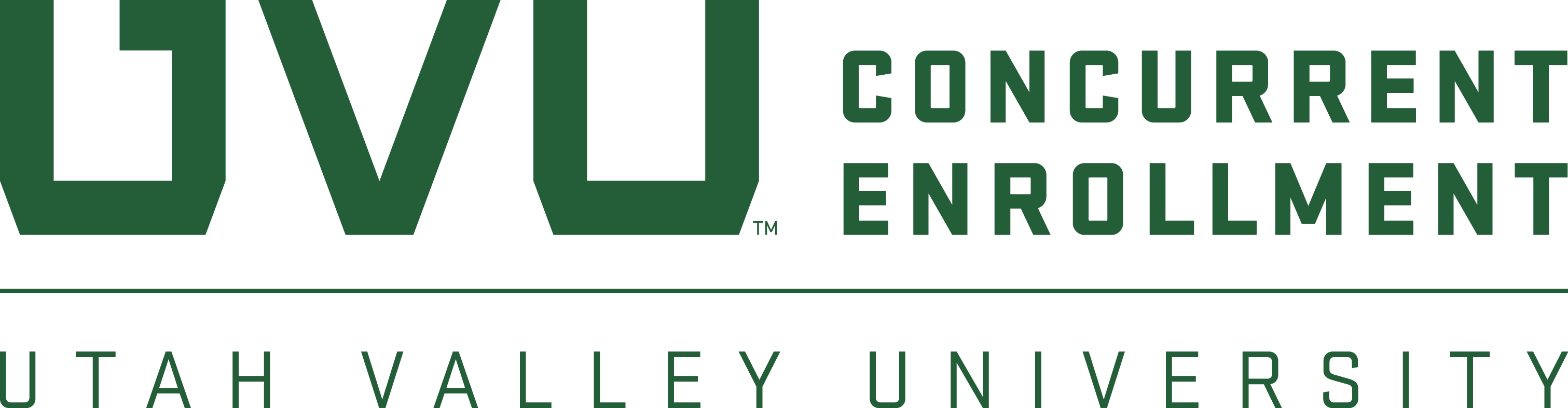 STUDENT ART SHOW                                        CALL FOR ENTRIES ELIGIBLE ARTWORKAll two-dimensional media (Photography, Drawing, Painting, Graphic Design) 4’ x 4’, or smaller.  Artists must currently be high school students and have enrolled in a UVU Concurrent Enrollment course within the last three (3) years.ENTRY REQUIREMENTS:Up to three (3) entries allowed per student.  One (1) entry per medium allowed per student. Entries should be emailed to concurrent@uvu.edu.  Images should be in JPEG format with the image resolution set to 300 dpi and with approximately a 4 x 6-inch image size.  Image files should use the following naming convention:	ArtistName_TitleOfArtwork_Medium.jpegInclude the following information in the body of the email:	Student Name	High SchoolTelephone Number	Email Address	Year concurrent enrollment course was takenFor each entry, please list the Artist, Title, Medium (watercolor, photograph, etc.) and Dimensions in inches. For example: Leonardo DaVinci, Mona Lisa, Oil, 12” x 14”. Please provide artist statement for each entry if available.SELECTION PROCESS:Submissions will be reviewed by a vetting committee of artists representing a variety of mediums and will determine the final pieces.  You will be notified by April 29th, via email, if your artwork has been selected as a finalist. Awards will be announced at the opening reception on May 13th.LOCATION:If your artwork is selected to participate in the juried show, it will be displayed at the UVU Gunther Trades 6th Floor Gallery, May 13-June 3, 2022.*Best of Show award requires full-time attendance at UVU upon graduation from high school.  Other restrictions apply.IMPORTANT DATES:Entries Due: April 25Artists Notified:  April 29   	Exhibit Begins: May 13 	Opening Reception: May 13Exhibit Ends: June 3           FOR MORE INFORMATION:Visit: www.uvu.edu/concurrentContact: High School Art TeachersPhone: (801) 863-8376Email: concurrent@uvu.eduPRIZES:BEST OF SHOW - One-year, half             tuition scholarship to UVU* 2nd Place - $100 Gift Card3rd Place - $50 Gift CardPeople’s Choice - $200 Gift CardScholarship Award - $1,000 private scholarship to UVU